Ouvre-moi ta porteJ'ai frappé à ta porte,
j'ai frappé à ton cœur
pour avoir un bon lit,
pour avoir un bon feu.
Pourquoi me repousser ?
Ouvre-moi, mon frère !...
Pourquoi me demander
si je suis d'Afrique,
si je suis d'Amérique,
si je suis d'Asie,
si je suis d'Europe ?
Ouvre-moi, mon frère !....
Pourquoi me demander
la longueur de mon nez,
l'épaisseur de ma bouche,
la couleur de ma peau
et le nom de mes dieux ?
Ouvre-moi, mon frère !....
Je ne suis pas un Noir,
je ne suis pas un Rouge,
je ne suis pas un Jaune,
je ne suis pas un Blanc,
mais je ne suis qu'un homme.
Ouvre-moi, mon frère !...
Ouvre-moi ta porte,
ouvre-moi ton cœur
car je suis un homme,
l'homme de tous les temps,
l'homme de tous les cieux,
l'homme qui te ressemble !..
René Philombe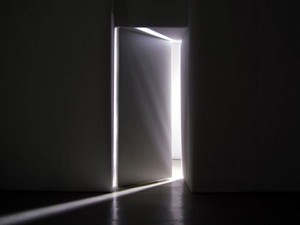 